        Zaterdag 2 juni 2018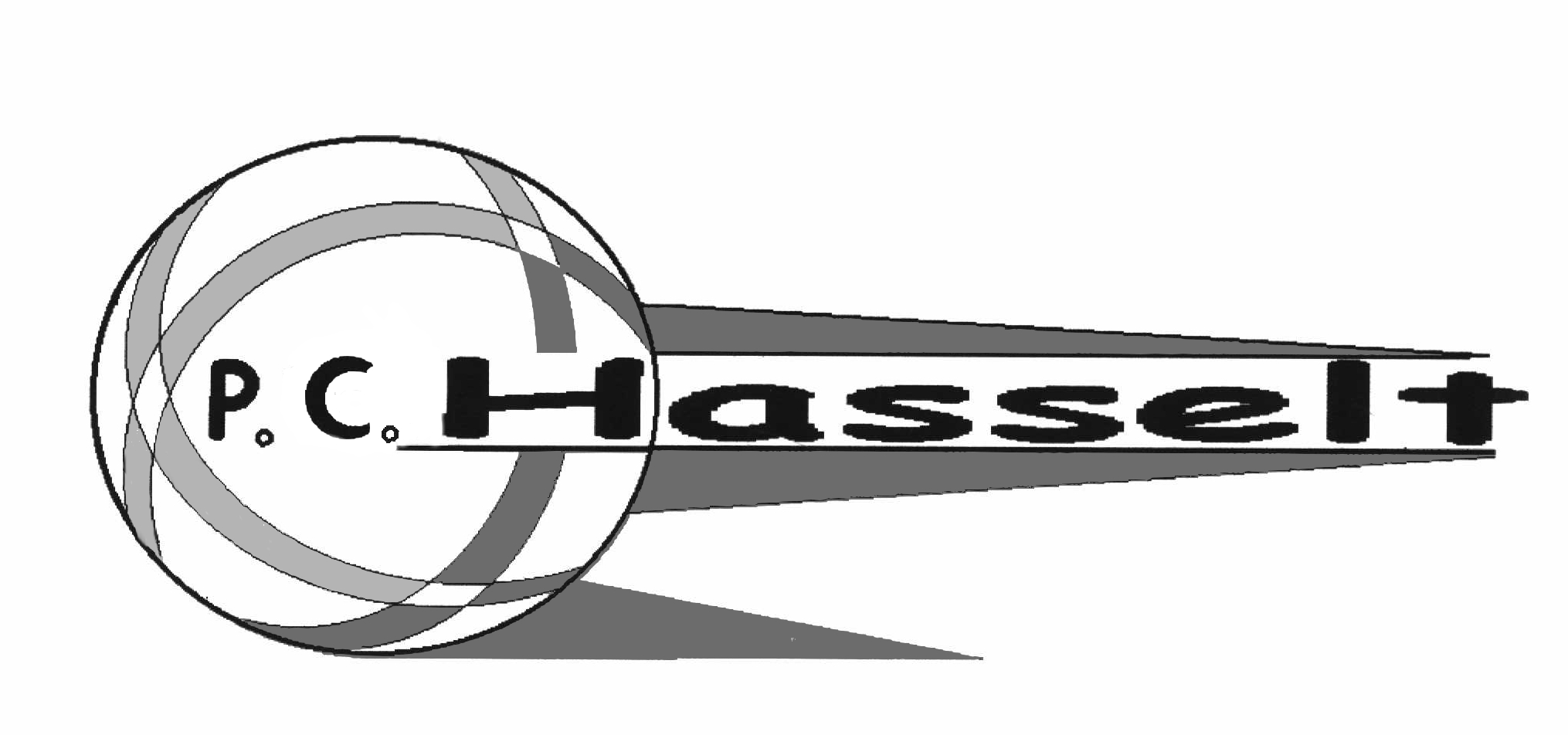 Van P.C HasseltZaterdag 2 juni 2018Aanvang: 13,30 uur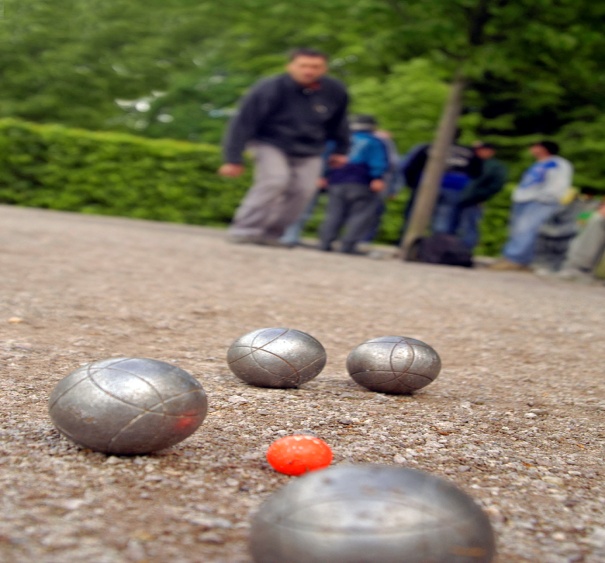 Inschrijving: 12,30 tot 13,15 uurSysteem: 4 rondenHeren/Heren gemengd doublettenInschrijvingsgeld: € 5,00 per spelerTelefonische inlichtingen PC Hasselt: 0479 73 75 47                                   Of bij Declerck  Ivo GSM: 0486982334Door in te schrijven verklaart men zich akkoord met het reglement